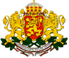 ПОСОЛСТВО НА РЕПУБЛИКА БЪЛГАРИЯ В АВСТРИЯСЛУЖБА ПО ТРУДОВИТЕ И СОЦИАЛНИТЕ ВЪПРОСИ НА МТСПИ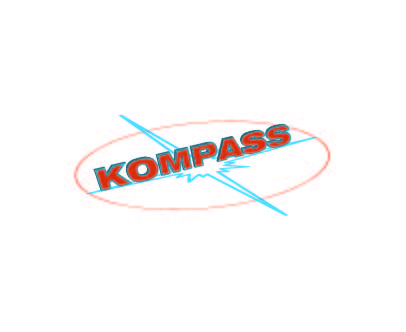 КОНСУЛТАНТСКИ ЦЕНТЪР ЗА НОВИ ЕВРОПЕЙСКИ ГРАЖДАНИ „КОМПАС”, ВИЕНА ОРГАНИЗИРАТПРИЕМЕН ДЕН ПО  ТРУДОВИ И СОЦИАЛНИ  ВЪПРОСИ със съдействието на „Банка на Федерална провинция Щирия и Спестовни каси“ АДна 25 юни 2016 г. (събота), от 14:00 до 17:00 часана 26 юни 2016 г. (неделя), от 10:00 до 12:00 часа на адрес: Steiermärkische Bank und Sparkassen AG A-8010 Graz, Sparkassenplatz 4Програма: 25 юни -	14:00-14:30 часа – Поздравление и представяне на участниците14:30-17:00 часа - Индивидуални консултации и предоставяне на информация 26 юни -     	10:00 – 12:00 часа -  Индивидуални консултации и предоставяне на информация по въпросите на:условията на пребиваване и заетост на български граждани в Австрия;координацията на системите за социална сигурност в ЕС – социално осигуряване, здравно осигуряване, пенсионно осигуряване, обезщетение при безработица, при злополуки и заболяване, семейни обезщетения и др.;условията за трудова заетост на граждани на държави-членки на ЕС  и  достъп до пазара на труда в  България, социално осигуряване, здравно осигуряване, пенсионно осигуряване, обезщетение при безработица, при злополуки и заболяване, семейни обезщетения и др.За да се избегне чакането, Ви предлагаме предварително уговорен час, който можете да заявите на:телефони  0043 (0) 1 503 23 54  или ел. адрес: social@embassybulgaria.at  и ни  посочите 	имената си, предпочитания от Вас час за консултация и възможности за контакт с Вас.Ще се радваме да се срещнем в Грац!